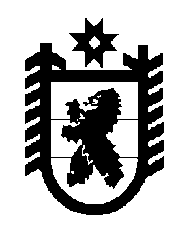 Р О С С И Й С К А Я           Ф Е Д Е Р А Ц И ЯР Е С П У Б Л И К А     К А Р Е Л И ЯГосударственный комитет по транспортуПРИКАЗ« 18 »  апреля 2014 года                                                                                  № 41г. ПетрозаводскОб утверждении порядка отбора юридических лиц (заисключением государственных (муниципальных) учреждений),индивидуальных предпринимателей - производителей товаров,работ, услуг - на предоставление субсидии из бюджетаРеспублики Карелия на возмещение части затрат,связанных с осуществлением пассажирских перевозокв межмуниципальном сообщении водным транспортомВ целях реализации Постановления Правительства Республики Карелия от 5 февраля 2008 года № 24-П «О предоставлении субсидий юридическим лицам (за исключением субсидий государственным (муниципальным) учреждениям), индивидуальным предпринимателям, физическим лицам - производителям товаров, работ, услуг из бюджета Республики Карелия» приказываю:1. Утвердить прилагаемый Порядок отбора юридических лиц (за исключением государственных (муниципальных) учреждений), индивидуальных предпринимателей - производителей товаров, работ, услуг - на предоставление субсидии из бюджета Республики Карелия на возмещение части затрат, связанных с осуществлением пассажирских перевозок в межмуниципальном сообщении водным транспортом.2. Контроль за организацией и проведением отбора юридических лиц (за исключением государственных (муниципальных) учреждений), индивидуальных предпринимателей - производителей товаров, работ, услуг - на предоставление субсидии из бюджета Республики Карелия на возмещение части затрат, связанных с осуществлением пассажирских перевозок в межмуниципальном сообщении водным транспортом возложить на отдел транспорта.3. Признать утратившими силу приказы Министерства экономического развития Республики Карелия от 7 июля 2011 года № 86-А и от 27 февраля 2012 года № 23-А.Председатель							К.М. ХаракозовПОРЯДОКотбора юридических лиц (за исключением государственных(муниципальных) учреждений), индивидуальных предпринимателей- производителей товаров, работ, услуг - на предоставлениесубсидии из бюджета Республики Карелия на возмещение частизатрат, связанных с осуществлением пассажирских перевозокв межмуниципальном сообщении водным транспортом1. Настоящий Порядок разработан в соответствии с Постановлением Правительства Республики Карелия от 5 февраля 2008 года № 24-П «О предоставлении субсидий юридическим лицам (за исключением субсидий государственным (муниципальным) учреждениям), индивидуальным предпринимателям, физическим лицам - производителям товаров, работ, услуг из бюджета Республики Карелия» и определяет механизм отбора юридических лиц (за исключением государственных (муниципальных) учреждений), индивидуальных предпринимателей - производителей товаров, работ, услуг (далее - претенденты), которым предоставляются субсидии из бюджета Республики Карелия на возмещение части затрат, связанных с осуществлением пассажирских перевозок в межмуниципальном сообщении водным транспортом (далее - субсидии) по маршрутам «Петрозаводск - Сенная Губа - Великая Губа - Кижи – Петрозаводск» и «Петрозаводск - Шала – Петрозаводск».2. Государственный комитет Республики Карелия по транспорту (далее - Госкомитет) проводит и организует отбор претендентов в соответствии с Законом Республики Карелия от 26 июля 2005 года № 895-ЗРК «Об организации транспортного обслуживания населения автомобильным, железнодорожным, внутренним водным, воздушным транспортом», законом Республики Карелия о бюджете Республики Карелия на очередной год и плановый период, Постановлением Правительства Республики Карелия от 5 февраля 2008 года № 24-П «О предоставлении субсидий юридическим лицам (за исключением субсидий государственным (муниципальным) учреждениям), индивидуальным предпринимателям, физическим лицам - производителям товаров, работ, услуг из бюджета Республики Карелия».3. Прием заявлений на предоставлении субсидии начинается со дня размещения Госкомитетом информационного сообщения о начале отбора претендентов на предоставление субсидии на Официальном интернет-портале Республики Карелия - http://gov.karelia.ru (далее - Официальный интернет-портал).Прием заявлений на предоставление субсидии осуществляется в течение 14 календарных дней со дня размещения информационного сообщения о начале отбора претендентов на предоставление субсидии на Официальном интернет-портале.4. Для участия в отборе на предоставление субсидии претенденты представляют в Госкомитет следующие документы:- заявление на предоставление субсидии по форме согласно приложению № 1;- нотариально заверенную копию лицензии на перевозки внутренним водным транспортом пассажиров;- справку об отсутствии решения Арбитражного суда о признании юридического лица банкротом и об открытии конкурсного производства (справку об отсутствии решения Арбитражного суда о признании индивидуального предпринимателя банкротом и об открытии конкурсного производства) по форме согласно приложению № 2.Госкомитет самостоятельно запрашивает следующие документы в органах, предоставляющих государственные услуги, и органах, предоставляющих муниципальные услуги, иных государственных органах, органах местного самоуправления и подведомственных государственным органам и органам местного самоуправления организациях, если они не были представлены претендентами:- выписку из Единого государственного реестра юридических лиц (для юридических лиц);- выписку из Единого государственного реестра индивидуальных предпринимателей (для индивидуальных предпринимателей).Госкомитет запрашивает информацию у налогового органа об исполнении претендентом обязанности по уплате налогов и сборов.5. Заявление на предоставление субсидии регистрируется в день поступления в журнале регистрации, который нумеруется, прошивается и скрепляется печатью Госкомитета.6. Решение о предоставлении (об отказе в предоставлении) субсидии принимает Комиссия по проведению отбора юридических лиц (за исключением государственных (муниципальных) учреждений), индивидуальных предпринимателей - производителей товаров, работ, услуг - на предоставление субсидии из бюджета Республики Карелия на возмещение части затрат, связанных с осуществлением пассажирских перевозок в межмуниципальном сообщении водным транспортом (далее - Комиссия) в срок не более чем 14 календарных дней со дня окончания приема заявок. Состав Комиссии не менее чем из 8 членов утверждается приказом Госкомитета.Заседание Комиссии считается правомочным при наличии не менее 1/2 членов Комиссии. Решение Комиссии принимается простым большинством голосов членов комиссии, присутствующих на рассмотрении, и оформляется протоколом. При равенстве голосов «за» и «против» решающим является голос председателя Комиссии.7. Комиссия оценивает поданные претендентами документы на соответствие критериям, целям и условиям, предусмотренным Постановлением Правительства Республики Карелия от 5 февраля 2008 года № 24-П «О предоставлении субсидий юридическим лицам (за исключением субсидий государственным (муниципальным) учреждениям), индивидуальным предпринимателям, физическим лицам - производителям товаров, работ, услуг из бюджета Республики Карелия», и принимает одно из следующих решений:- о предоставлении субсидии;- об отказе в предоставлении субсидии.Результаты рассмотрения документов Комиссией сообщаются претендентам в письменной форме в срок, не превышающий 5-ти рабочих дней с даты принятия решения Комиссией.8. Претендент вправе обжаловать решение Комиссии в судебном порядке.ЗАЯВЛЕНИЕна предоставление субсидии из бюджета Республики  Карелия на возмещение части затрат, связанных с осуществлением в ___ году пассажирских перевозок внутренним водным транспортом по маршрутам "Петрозаводск - Сенная Губа - Великая Губа -  Кижи - Петрозаводск" и "Петрозаводск - Шала -Петрозаводск" (межмуниципальное сообщение)Наименование юридического лица(фамилия, имя, отчество индивидуального предпринимателя)__________________________________________________________________________________________________________________________________________________________________________________________Юридический адрес:(адрес места жительства индивидуального предпринимателя)__________________________________________________________________________________________________________________________________________________________________________________________    1. Прошу предоставить субсидию ______________________________________________________________                                           (наименование субсидии)____________________________________________________________________________________________;    2. Мы согласны оказать следующие услуги:    в  соответствии   с Постановлением  Правительства  Республики  Карелия от 5 февраля 2008 года № 24-П «О предоставлении субсидий юридическим лицам (за исключением   субсидий   государственным   (муниципальным)    учреждениям), индивидуальным предпринимателям, физическим лицам -производителям товаров, работ,  услуг из бюджета Республики Карелия» и  Порядком отбора юридических лиц    (за   исключением   государственных   (муниципальных)   учреждений), индивидуальных предпринимателей  - производителей товаров,  работ, услуг - на  предоставление  субсидии из  бюджета Республики Карелия  на  возмещение части  затрат,   связанных  с  осуществлением   пассажирских   перевозок  в межмуниципальном   сообщении  водным   транспортом,  утвержденным  Приказом Государственного комитета  Республики Карелия по транспорту от « 18 » апреля 2014 года № 41.Руководитель юридического лица(индивидуальный предприниматель) _____________  ___________________________                                   (подпись)       (расшифровка подписи)Главный бухгалтер                _____________  ___________________________                                   (подпись)       (расшифровка подписи)М.П.Дата: "__"__________ 20__ г.ТелефонE-mail:Наименование юридического лица(фамилия, имя, отчество индивидуального предпринимателя):__________________________________________________________________________________________________________________________________________________________________________________________Юридический адрес:(адрес места жительства индивидуального предпринимателя):__________________________________________________________________________________________________________________________________________________________________________________________в  настоящее  время  не  находится  в  процедуре   банкротства,   в  стадии ликвидации <*>.Руководитель юридического лица(индивидуальный предприниматель) _____________  ______________________________________________                                   (подпись)       (расшифровка подписи)Главный бухгалтер                _____________  ______________________________________________________                                   (подпись)       (расшифровка подписи)М.П.Дата: "__"______________ 20_____ г.    --------------------------------    <*>  Примечание:  для  индивидуальных  предпринимателей при  заполнении указывать "в настоящее время не находится в процедуре банкротства".Утвержден ПриказомГосударственного комитетаРеспублики Карелия по транспортуот « 18 » апреля 2014 года № 41Приложение № 1к Порядку отбора юридических лиц (заисключением государственных (муниципальных) учреждений), индивидуальных предпринимателей- производителей товаров, работ, услуг - на предоставление субсидии из бюджета Республики Карелия на возмещение части затрат, связанныхс осуществлением пассажирских перевозок в межмуниципальном сообщении водным транспортом,утвержденному Приказом Государственного комитета Республики Карелия по транспортуот « 18 » апреля 2014 года № 41На бланке организации Дата, исх. номерВ Государственный комитет Республики Карелия по транспорту №  лота            Вид услуг                    (транспортных работ)            Наименование           маршрутов     Предельный   размер    субсидии  (тыс. руб.)  1.Перевозка пассажиров водным       транспортом в навигацию ______      года в соответствии с расписанием движения судов, согласованным с   Государственным комитетом Республики Карелия  по транспортуПетрозаводск - СеннаяГуба - Великая Губа -Кижи - Петрозаводск иПетрозаводск - Шала -Петрозаводск         Приложение № 2к Порядку отбора юридических лиц (заисключением государственных (муниципальных) учреждений), индивидуальных предпринимателей- производителей товаров, работ, услуг - на предоставление субсидии из бюджета Республики Карелия на возмещение части затрат, связанныхс осуществлением пассажирских перевозок в межмуниципальном сообщении водным транспортом,утвержденному Приказом Государственного комитета Республики Карелия по транспортуот « 18 » апреля 2014 года № 41На бланке организации Дата, исх. номерВ Государственный комитет Республики Карелия по транспорту